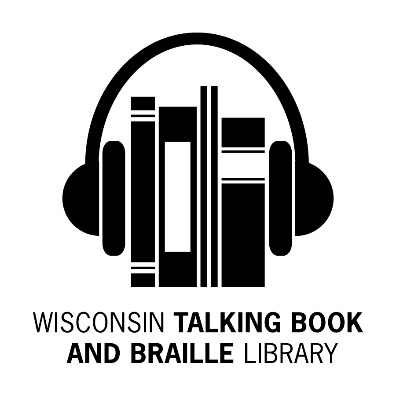 What’s Been Happening at WTBBL! Hello Readers!Summer is finally here! Here at the Wisconsin Talking Book and Braille Library summer means one thing: it’s time for Summer Reading. This year’s theme for summer reading is: Libraries Rock! Kids and young adults ages 4-21 can sign up by contacting Katie at CEMallo@milwaukee.gov. After you are signed up, simply keep track of the number of hours you read to earn your prizes.Additionally, we are sad to announce that after many years of service to the people of Wisconsin, Linda Vincent has decided to retire. We will miss her, but think she will be too busy exploring the world to miss us too much. In this newsletter, you’ll find the latest list of Wisconsin books and the newest group of print/braille books available for checkout.  WTBBL says Goodbye to VHSIn late June 2018 WTBBL will stop circulating the audio-described VHS movies. In order to keep the collection current and have enough room for our growing DVD collection, VHS will no longer be available.PEANUT OF BLIND FAITH FARM BY WISCONSIN AUTHOR JIM THOMPSON This winter, WTBBL and ABLE have been working with Wisconsin author Jim Thompson to create copies of his picture book, Peanut of Blind Faith Farm, in braille and digital formats. Peanut of Blind Faith Farm is the true story of a flourishing lamb named Peanut who was born blind. Jim and his wife, Laura, have had book signings at various libraries around Wisconsin, including the West Bend Community Memorial Library, Beloit Public Library and the Milwaukee Public Library’s Central Library Children’s Room. Additionally, the Thompsons handed out a sample of Peanut’s wool for kids to feel.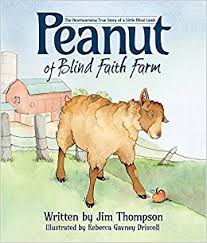 Facebook Pages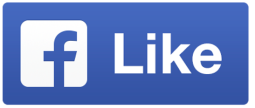 WTBBL and the National Library Service for the Blind and Physically Handicapped have Facebook pages.  Log onto Facebook, find and like us today!IMPORTANT CHANGES TO NOTE WHEN VISITING WTBBLThe doors to the WTBBL entrances, as patrons who have visited us since November will have noticed, are now locked at all times. When you enter from W. Wells Street and go up one level, the double doors directly in front of the elevators now have a print/braille sign stating that the doors are locked. There is a doorbell, speaker and small camera to the right of the doors. To enter, simply press the doorbell at the bottom of the box; a staff member from the library will greet you and unlock the door. Remembering the End of the Great War 100 Years: 1918-2018  2018 marks 100 years since the end of the First World War. On November 11, 1918 the ‘war to end all wars’ ended. Listed here are some books available from WTBBL about the Great War. Three Soldiers by John Dos Passos. Fiction. DB016423This is an eloquent tirade against the misery and degradation of American army life during World War I. 1921.The Guns of August by Barbara Wertheim. Non-Fiction. DB018628A study of the background of World War I, and the battles of Liege, Tannenberg, Hons and others fought during the first thirty days.The Vanquished: Why the First World War Failed to End by Robert Gerwarth Non-Fiction. DB088051An examination of the legacy left by the First World War, particularly its effects on Europe. Countries on both sides of the conflict were left devastated and the author traces numerous postwar conflicts to the effects of the war. 2016.Dead Wake: The Last Crossing of the Lusitania by Erik Larson. Non-Fiction. DB080936In 1915 the Lusitania, a luxury ocean liner, left New York for Liverpool. The captain assumed that the Germans would follow the gentlemanly code of warfare which kept civilian ships safe from attack. Larson recounts what happened when Germany violated that code. Unrated. Commercial audiobook. 2015.Castles of Steel: Britain, Germany, and the Winning of the Great War at Sea by Robert Massie. Non-Fiction. DB058914Pulitzer Prize-winning historian Massie provides extensive narrative analyzing the mobilization, battles, ships, policies and commanders of both England and Imperial Germany from 1914-1917.All Quiet on the Western Front by Erich Maria Remarque. Fiction. DB012312This classic World War I novel is the story of a young German private taken from school to serve in the trenches. Vividly written, the book expresses the suffering and futility of war. 1929.Maisie Dobbs by Jacqueline Winspear. Fiction. DB067808Thirteen-year-old Maisie is lucky to be a maid in the home of a wealthy London suffragette who sees to her education. Maisie serves as a nurse in the Great War, before returning home to become a private investigator. Her first PI case involves a shelter for wounded veterans. 2003.The Presidency of Woodrow Wilson by Kendrick A Clements. Non-Fiction. DB035613Professor Clements traces the evolution of Wilson’s political thought after he was elected president in 1912. The book’s focus is on Wilson’s dealings with Congress and his controversial role in World War I. 	Fall of Giants by Ken Follett. Fiction.  DB071970 This is the story of five interrelated families at the start of the 20th Century. Storylines include: Welshman Billy Williams enters the coal mines; British Lady Maud Fiztherbert falls for German spy Walter von Ulrich; Russians Grigori and Lev Peshov endure revolution; and American Gus Dewar becomes a diplomat. Some violence and some strong language. Bestseller. 2010. WTBBL OutreachRemember WTBBL when scheduling resource fairs, conferences, speakers and local events.Here are some events on the Spring/Summer WTBBL Outreach schedule:Senator Tim Carpenter’s Senior Resources Town Hall Event WAER Collaborative Vision Conference Central Wisconsin Boomer Expo (Wausau)Healthy Aging Summit Low Vision Support Group Presentations Walk MSVision Walk Senior American Day (UW-Eau Claire)Braille Games Seniorfest 2018Please contact Katie at 414-286-6918 or WTBBLoutreach@milwaukee.gov to schedule a speaker or exhibitor for an event. WTBBL Adult Book Club The WTBBL Adult Book Club meets on the phone using a toll free phone number every other month on a Tuesday.  There are two sessions from which to choose: 1:30 to 2:30 pm or 6:30 to 7:30 pm.  The same book is discussed at both sessions. Here are the dates and titles for the remainder of 2018 WTBBL Adult Book Club:Book Club Tuesday, August 7, 2018:The Rainbow Comes and Goes: A Mother and Son on Life, Love, and Loss by Anderson Cooper and Gloria Vanderbilt (6 hours 4 minutes) DB84848 / Available on BARD Conversation between Gloria Vanderbilt (born 1924) and her son, journalist Anderson Cooper (born 1967) about her life lessons. Topics include: a custody battle of which she was the subject; the sudden death of her fourth husband; and the suicide of Cooper's brother. Biography. Bestseller. 2016. Book Club Tuesday, October 9, 2018:Into the Water by Paula Hawkins (11 hours 34 minutes) DB87699 / Available on BARD A psychological suspense novel in which a single mother turns up dead at the bottom of the town’s river - where a teenage girl met the same fate earlier. The woman's fifteen-year-old daughter is left with her fearful aunt--who was dragged back to this town from which she ran away. Unrated. Fiction. Commercial audiobook. 2017. Book Club Tuesday December, 4, 2018:Binoculars: Masquerading as a Sighted Person by Philip F. DiMeo (7 hours, 15 minutes) DBC04702 For more than 14 years, Philip DiMeo, a talented cartoonist and social worker, led a double life masquerading as a fully sighted person, while becoming blind. He concealed his vision loss; a secret that he believed could potentially ruin his life, yet discovered that it actually opened doors. Autobiography. 2015. For more information or to sign up, contact Katie at WTBBLoutreach@milwaukee.gov or 414-286-6918. New From the NLS: Remote Control for Digital Book PlayerThe NLS is providing limited quantities of its digital talking book machine remote control. Patrons who wish to receive the remote may call the library to request one while supplies last. Supplies are very limited and will be distributed on a first come, first served basis.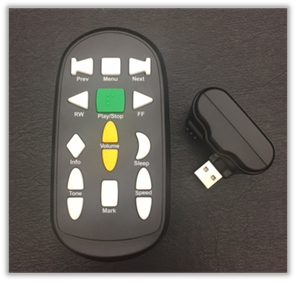 Words About WTBBL Services“I just adore these books. I look forward to them every day.”~Ardis W. John says that “Talking Books is the best government-funded program there is.” He asked one our Readers Advisors, “Do you think there are talking books in heaven?”Print/Braille Picture BooksWTBBL has print/braille picture books that are great for sharing with a child. The new books are contracted braille using the Unified English Braille Code.BR 22024 If Sharks Disappeared [braille] by Lily Williams An exploration of what would potentially happen if sharks disappeared from our planet and the potential repercussions. For grades K-3. 2017.BR 22025  Creepy Pair of Underwear! [Braille] words by Aaron Reynolds; pictures by Peter Brown During a shopping outing, Jasper Rabbit convinces his mom to buy him cool, creepy underwear. But soon the ghoulish green glow of the fabric freaks Jasper out, and he comes up with a plan to banish his undies! For pre-school-grade 2. 2017. BR 22026 Don’t Let the Pigeon Drive the Bus [braille] by Mo Willems No matter how hard he pleads and begs, the pigeon is not allowed to drive the bus while the driver is away. But the bird doesn’t plan to give up that easily. For pre-school-grade 2. 2003.BR 22027 Yo Soy Muslim: A Father’s Letter to His Daughter [braille] by Mark Gonzales; Mehrdokt Amini (illus.) A father shares with his daughter the value of their heritage and why it should be a source of pride, even when other people disagree. For grades K-3. 2017.BR 22028  Alphamals A-Z [braille] by Graham Carter Lyrical text introduces the alphabet and the facts about animals, from armadillos and elephants to penguins and zebras. For grades K-3. 2017. BR 22029 The Twelve Days of Christmas [braille] by Greg Pizzoli An elephant parent grudgingly takes responsibility for caring for all of the gifts that chaotically arrive. For preschool-grade 2. 2017.BR 22030 Little Red and the Very Hungry Lion [braille] by Alex T. Smith In this retelling of Little Red Riding Hood, Little Red is off to visit and bring medicine to her Auntie Rosie, who is covered in spots. Along the way she meets the devious Very Hungry Lion. Little Red decides to teach him a lesson. For preschool-grade 2. 2015.FREE VoiceOver App for iOSVoiceOver is a screen reading application for people with vision impairment. The app enables users to hear an audio description of everything happening on their iPhone. Additionally, the app developers are working to make the VoiceOver app compatible with more apps all the time.New Wisconsin Titles Available ABLE (Audio & Braille Literacy Enhancement) has produced more Wisconsin books for your reading pleasure. These titles are available on DB cartridges or on BARD.Recent additions include: DBC08272 An American Cardinal: The Biography of Cardinal Timothy Dolan by Christina Boyle.Read about the life of Cardinal Timothy Dolan, Archbishop of New York, who was formerly the Archbishop of Milwaukee. His name had been discussed as a candidate for Pope of the Catholic Church. 2014.DBC08260 Beneath The Bonfire: Stories by Nickolas Butler.Ten short stories about the memorable characters and landscapes that capture the complexity and heart of the people of Wisconsin. Descriptions of sex, strong language and violence. 2015.DBC08218	A Time Of Terror : A Survivor's Story	by James Cameron.First-person account of James Cameron's 1930 arrest and near lynching. Two of his friends are lynched while James survives. Dr. Cameron later founded America's Black Holocaust Museum in Milwaukee. Strong language and violence. 2016.DBC04702 	Binoculars: Masquerading as a Sighted Person	by Philip F. DiMeo.	Binoculars is a revealing first-hand account of a man who comes to terms with his blindness from retinitis pigmentosa. Philip, a talented cartoonist and social worker, concealed his vision loss believing it could potentially ruin his life. He discovered that it actually opened doors. Unrated. 2015.DBC08268	 Madison Food : A History Of Capital Cuisine	by Nichole Fromm.	Madison, Wisconsin, aka Mad City, has a rich food culture. Join the authors for a trip through culinary and labor history, leading to today’s farmers' markets and restaurants. 2015.DBC08307	 Monsters of Wisconsin: Mysterious Creatures In The Badger State by Linda S. Godfrey.Chronicles of bizarre sighting reports like the flying lizard men, the Rock River monster, and other lesser-known beasts in Wisconsin. 2011.DBC08254	 After the Dam: a Novel	 by Amy Hassinger.When her grandmother is dying, Rachel Clayborne flees with her baby from Illinois to the Clayborne family farm in Wisconsin. Tensions arise over the legacy of the land, while Rachel reconnects with her past. 2016.DBC08230	 Dead Angler by Victoria Houston.In Loon Lake, Wisconsin, fishing is pursued with religious fervor and serious crime is virtually nonexistent--until Police Chief Lewellyn Ferris and her fly-fishing protégé, retired dentist Paul Osborne, stumble over a dead body on a late night fishing trip. Dead Angler is number 1 in the Loon Lake Fishing Mystery series. Unrated.DBC04736	 Dead Rapunzel	by Victoria Houston.Police Chief Lewellyn Ferris recruits retired dentist "Doc" Osbourne and Ray Pradt, an expert tracker, on an investigation of a murdered wealthy widow. Dead Rapunzel is number 15 in the Loon Lake Fishing Mystery Series. Unrated. 2015.DBC04737 Dead Hot Shot by Victoria Houston.Gina Palmer, now a forensics database expert, is back in town working on a merchandise theft case. Dead Hot Shot is number 9 in the Loon Lake Fishing Mystery Series. Unrated. 2012.DBC08229	 Dead Creek by Victoria Houston.Loon Lake Police Chief Lewellyn Ferris has her fly fishing interrupted by another death. Dead Creek is number 2 in the Loon Lake Fishing Mystery series. Unrated. 2012.DBC08216	 Joyce Westerman: Baseball Hero by Bob Kann.	Chronicles the life of a woman who played in the All-American Girls Professional Baseball League at a time when few women had the opportunity to play professional sports. Part of the Badger Biographies Series. For grades 4-7. 2012.DBC08278	 Return to Wake Robin: One Cabin in the Heyday of Northwoods Resorts 	by Marnie O. Mamminga.	Wake Robin, a 1929 cabin built by Marnie O. Mamminga's grandparents near Hayward, Wisconsin, is a five-generational gathering place Up North that is filled with wit and fond memories. 2012.DBC08223 Wisconsin at War by James F. McIntosh.	Interviews with Wisconsin veterans about their experiences in warfare during the 20th century. 2002.DBC08247	 Wisconsin on the Air: 100 Years of Public Broadcasting in the State That Invented It by Jack W. Mitchell.	Jack Mitchell, head of Wisconsin Public Radio, maps public broadcasting's hundred-year journey from the early days of radio and television to the Wisconsin Public Radio and Wisconsin Public Television we know today. 2016.DBC04747	Growing Nutritious Food	 by, Tamra Orr.Real-world situations and the scientific method provide readers with a deeper understanding about food, health, and the transfer of energy. For grades 4-7. 2015.DBC08234	 House Hold: a Memoir of Place	by Ann Peters.	Ann Peters beautifully relates her sense of space and "dwelling" by telling stories about the houses she has inhabited and shared and the landscapes and people with whom she has shared the houses. 2014.DBC08214	 Blue Jenkins: Working for Workers	 by Julia Pferdehirt.	Biography of Blue Jenkins, an African American union leader who grew up in Racine. He fought discrimination in his community and in the workplace. Part of the Badger Biographies series. For grades 4-7. 2011.DBC08235 If These Walls Could Talk: Milwaukee Brewers: Stories From The Milwaukee Brewers Dugout, Locker Room, and Press Box by Bill Schroeder.	Bill Schroeder chronicles his time with the Milwaukee Brewers on and off the playing field. 2016.DBC04703	 Creative Sexuality: Memoirs of a Catholic Nun	by Barbarlie Stiefermann.Sister Barbaralie, a Sister of St. Francis, writes of her happy, fulfilling and rewarding life as a chaste celibate. She relates her life experiences through 36 years of teaching, 11 years as a campus minister, 11 years as an art gallery director, and into retirement through the lens of a Christian and as a sister. 2014.DBC08222	 The Milwaukee Police Station Bomb of 1917 by Robert Tanzilo.The Milwaukee Central Police Station bombing erupted as retaliation over a riot in 1917 Bay View. 2010.DBC08308	 Peanut of Blind Faith Farm: The Heartwarming True Story of a Little Blind Lamb by Jim Thompson.	A true story about how a little blind lamb named Peanut became the best sheep in her flock at Blind Faith Farm in Wisconsin. 2017.DBC08231 A Badger Tale: Adventures of a Wisconsin Farm Family	 by James R. Vyvyan.This saga covers more than one hundred years of a Wisconsin farm family, from the Great Depression to today. Some strong language and some violence. 2015.DBC08217 This Wicked Rebellion: Wisconsin Civil War Soldiers Write Home	by John Zimm.Read what Wisconsin Civil War soldiers told the people "back home" about famous battles and military camp life. The letters are drawn from newspaper clippings of printed letters home. Violence. 2012.DBC08267	 The Mysteries of Soldiers Grove	by Paul Zimmer.	This is a thoughtful, bitter-sweet love story of Cyril and Louise, both almost 80 years old, who meet in a nursing home in rural Wisconsin.  Their new-found relationship is interrupted by the appearance of a threatening man called Balaclava. Prize-winning Wisconsin author. Descriptions of sex, strong language and violence. 2015.2018 Holiday & Post Office Closings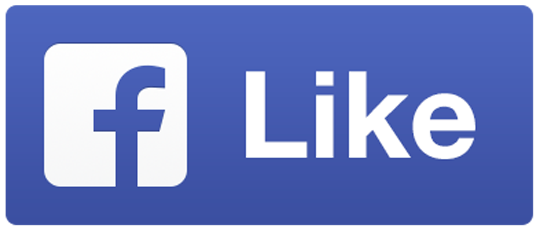 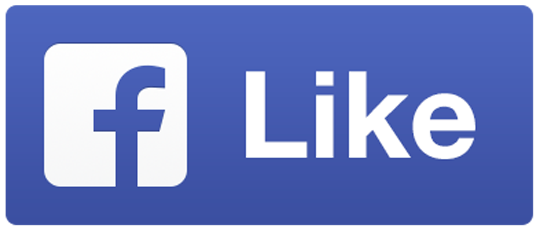 January 15 - WTBBL Closed (Martin Luther King, Jr. Day)February 19 - No Mail (Washington’s birthday)March 30 - WTBBL Closed (Good Friday)May 28 - WTBBL Closed (Memorial Day)July 4 - WTBBL Closed (Independence Day)September 3 - WTBBL Closed (Labor Day)October 8 - No Mail (Columbus Day)November 12 - No Mail (Veterans’ Day)November 22-23 - WTBBL Closed (Thanksgiving)December 24-25 - WTBBL Closed (Christmas Eve & Christmas Day)December 31, 2018-January 1, 2019 -  WTBBL Closed (New Year’s Eve & Day)Wisconsin Talking Book and Braille Library813 W. Wells St. Milwaukee, WI 53233-1436FREE MATTER FOR THE BLIND OR HANDICAPPED